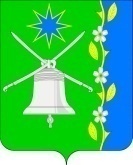 СОВЕТ НОВОБЕЙСУГСКОГО СЕЛЬСКОГО ПОСЕЛЕНИЯ
ВЫСЕЛКОВСКОГО РАЙОНА1 сессия  4 созываРЕШЕНИЕ24.09.2019.                                                                                                     № 5станица НовобейсугскаяОб образовании постоянных комиссий Совета Новобейсугского сельского поселения Выселковского района четвертого созыва и утверждении их составовРуководствуясь статьей 28 Устава Новобейсугского сельского поселения Выселковского района и главой 3 Регламента Совета Новобейсугского сельского поселения Выселковского района, Совет Новобейсугского сельского поселения Выселковского района  р е ш и л:Образовать четыре постоянных комиссии Совета Новобейсугского сельского поселения Выселковского района четвертого созыва:- мандатная комиссия;- комиссия по экономике, вопросам бюджета, банков, налогов и муниципальной собственности;- комиссия  по агропромышленной политике, землепользованию, земельной реформе, по малому и среднему бизнесу, предпринимательству и ЖКХ; - комиссия по здравоохранению и социальной защите, по вопросам образования, культуры, делам молодежи и спорту.2. Утвердить составы постоянных комиссий Совета Новобейсугского сельского поселения Выселковского района четвертого созыва:2.1. Комиссия по экономике, вопросам бюджета, банков, налогов имуниципальной собственности в количестве трех депутатов:	Ионова Светлана Николаевна - депутат Совета Новобейсугского сельского поселения по Новобейсугскому   тринадцатимандатному избирательному округу № 1;	Исмаилов Исмаил Рантик оглы – депутат Совета Новобейсугского сельского поселения по Новобейсугскому   тринадцатимандатному избирательному округу № 1;	Берляков Александр Владимирович - депутат Совета Новобейсугского сельского поселения по Новобейсугскому   тринадцатимандатному избирательному округу № 1.2.2. Комиссия  по агропромышленной политике, землепользованию,земельной реформе, по малому и среднему бизнесу, предпринимательству и ЖКХ в количестве четырех депутатов:	Карагезова Вера Валентиновна - депутат Совета Новобейсугского сельского поселения по Новобейсугскому   тринадцатимандатному избирательному округу № 1;	Резников Акоп Синикерович - депутат Совета Новобейсугского сельского поселения по Новобейсугскому   тринадцатимандатному избирательному округу № 1;	Рудат Алексей Анатольевич- депутат Совета Новобейсугского сельского поселения по Новобейсугскому   тринадцатимандатному избирательному округу № 1;	Силявко Сергей Федорович- депутат Совета Новобейсугского сельского поселения по Новобейсугскому   тринадцатимандатному избирательному округу № 1.2.3. Комиссия по здравоохранению и социальной защите, по вопросамобразования, культуры, делам молодежи и спорту в количестве трех депутатов:	Крылова Наталья Викторовна - депутат Совета Новобейсугского сельского поселения по Новобейсугскому   тринадцатимандатному избирательному округу № 1;	Тамбовцева Ирина Николаевна - депутат Совета Новобейсугского сельского поселения по Новобейсугскому   тринадцатимандатному избирательному округу № 1;	Фурсова Ольга Викторовна - депутат Совета Новобейсугского сельского поселения по Новобейсугскому   тринадцатимандатному избирательному округу № 1.3. Утвердить положение о постоянных комиссиях Совета Новобейсугского сельского поселения Выселковского района (прилагается).4. Настоящее решение обнародовать и разместить на официальном сайте администрации Новобейсугского сельского поселения Выселковского района в сети Интернет.	 5. Настоящее решение вступает в силу со дня его подписания.Глава Новобейсугскогосельского поселения                                         Выселковского района		                                                         В.В.Василенко